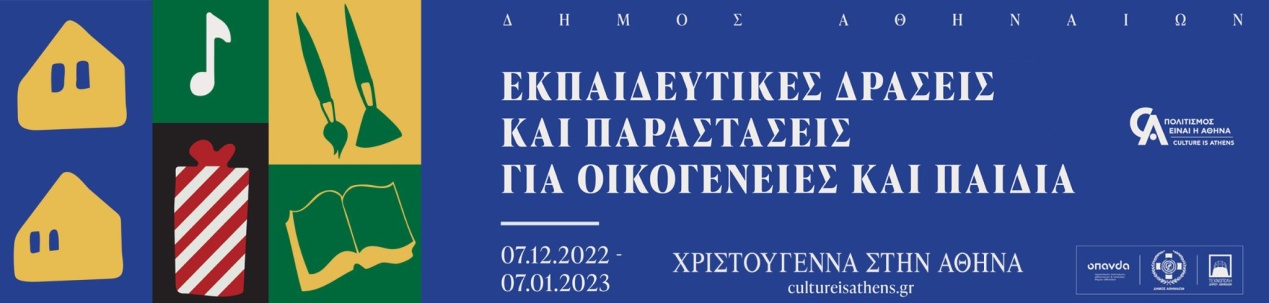 CultureisAthens / Πολιτισμός είναι η ΑθήναΧριστούγεννα στην Αθήνα
ChristmasinAthensΔΗΜΟΣ ΑΘΗΝΑΙΩΝ: ΕΚΠΑΙΔΕΥΤΙΚΕΣ ΔΡΑΣΕΙΣ ΚΑΙ ΠΑΡΑΣΤΑΣΕΙΣ ΓΙΑ ΟΙΚΟΓΕΝΕΙΕΣ ΚΑΙ ΠΑΙΔΙΑ ΜΕ ΕΛΕΥΘΕΡΗ ΣΥΜΜΕΤΟΧΗ7.12.2022 - 7.01.2023ΑΝΑΛΥΤΙΚΟ ΠΡΟΓΡΑΜΜΑΤο πρόγραμμα επιμελήθηκε ο Οργανισμός Πολιτισμού, Αθλητισμού & Νεολαίας του Δήμου Αθηναίων (ΟΠΑΝΔΑ), το AthensCultureNet του Δήμου Αθηναίωνκαι τουThisisAthens του Δήμου Αθηναίων.ΕΚΠΑΙΔΕΥΤΙΚΕΣ, ΨΥΧΑΓΩΓΙΚΕΣ ΔΡΑΣΕΙΣ ΚΑΙ ΠΑΡΑΣΤΑΣΕΙΣ* Σε όλες τις δράσεις η συμμετοχή είναι ελεύθερη. Θα τηρηθεί σειρά προτεραιότητας.**Παρακαλούμε φροντίστε έγκαιρα να κλείσετε - όπου απαιτείται- θέση στα προγράμματα, γιατί οι θέσεις εξαντλούνται πολύ γρήγορα.
*** Το Πρόγραμμα ενδέχεται να τροποποιηθεί.
Τετάρτη 7 Δεκεμβρίου ΒΡΕΦΙΚΗ - ΝΗΠΙΑΚΗ ΒΙΒΛΙΟΘΗΚΗΔΗΜΟΥ ΑΘΗΝΑΙΩΝ
(Λάμψα& Τριφυλίας, Αμπελόκηποι)
17.00 | «Ένα δώρο για τον Άγιο Βασίλη»
Εκπαιδευτικό πρόγραμμα για παιδιά ηλικίας από 4 έως 6 ετών.
*Δηλώσεις συμμετοχής: 210 8829735 (Δευτέρα - Παρασκευή, 11.00 – 14.00) &vrefikilibrary@gmail.comΠέμπτη 8 ΔεκεμβρίουΘΕΑΤΡΟ ΜΠΕΛΟΣ(Κέκροπος 1, Πλάκα)20:00, 20:15, 20:30, 20:45, 21:00, 21:15, 21:30, 21:45 | «Spiritus»,  bijoux des kants. Αφήγημα βασισμένο στο παραμύθι του Άντερσεν,  «Το κοριτσάκι με τα σπίρτα». Μια ιστορία για την ελπίδα και τα όνειρα ενός παιδιού μια παγωμένη παραμονή Πρωτοχρονιάς. Ένα videoart για ένα ολομόναχο κορίτσι χαμένο στην πόλη της Αθήνας, που του λείπουν τα πάντα,  κρυμμένο αλλά και φανερό στα δρομάκια του κέντρου, σφιχταγκαλιασμένο με την αγωνία μιας σπίθας.Είσοδος ελεύθερη.Παρασκευή 9 ΔεκεμβρίουΙ. ΝΑΟΣ ΑΓ. ΦΙΛΙΠΠΟΥ ΒΛΑΣΣΑΡΟΥΣ(Αδριανού 19)19.00| Χορωδία Ενηλίκωντου El Sistema Greece Συναυλία με παραδοσιακά κάλαντα της Ελλάδας και κάλαντα από όλο τον κόσμο. Η Χορωδία εμφανίζεται σε πλήρη σχηματισμό, με μέλη τόσο από την χορωδία ενηλίκων, όσο και από το αμιγώς performative σύνολο, υπό την διεύθυνση της Βάγιας Παπαγιαννοπούλου, διευθύντρια της Χορωδίας των ElSistema. 	Ελεύθερη συμμετοχή.Σάββατο 10 ΔεκεμβρίουΚΕΝΤΡΟ ΤΕΧΝΩΝ ΔΗΜΟΥ ΑΘΗΝΑΙΩΝ
(Λεωφ. Βασιλίσσης Σοφίας, Πάρκο Ελευθερίας)
10.30 | «Γιορτινές χιονόμπαλες»
Χριστουγεννιάτικο εργαστήρι για παιδιά ηλικίας από 6 ετών. Τα Χριστούγεννα πλησιάζουν! Ελάτε να φτιάξουμε χιονόμπαλες για να στολίσουμε το σπίτι μας και να κρατήσουμε τη μαγεία των Χριστουγέννων όλη τη χρονιά!
*Δηλώσεις συμμετοχής: 210 7232604 (Δευτέρα - Παρασκευή, 11.00 – 14.00).
ΠΟΛΙΤΙΣΤΙΚΟ ΚΕΝΤΡΟ «ΜΕΛΙΝΑ» ΔΗΜΟΥ ΑΘΗΝΑΙΩΝ
(Ηρακλειδών 66Α & Θεσσαλονίκης, Θησείο)
10.30 | «Μια φάτνη για την ωραιότερη νύχτα του χρόνου!»
Χριστουγεννιάτικη δράση για οικογένειες με παιδιά ηλικίας από 6 έως 12 ετών.
*Δηλώσεις συμμετοχής: 210 3452150 (Δευτέρα - Παρασκευή, 10.00 – 14.00).
ΕΛΛΗΝΙΚΟ ΠΑΙΔΙΚΟ ΜΟΥΣΕΙΟ(Ωδείο Αθηνών, Ρηγίλλης και Λ. Βασιλέως Γεωργίου Β΄ 17-19, Αθήνα)11:00 – 12:00 & 13:00 – 14:00 | «Όλοι μαζί και ίδιοι και διαφορετικοί»Εκπαιδευτικό πρόγραμμα για οικογένειες με παιδιά ηλικίας 6-12 χρόνων. Πώς θα ήταν η ζωή μας αν όλοι οι άνθρωποι είχαμε τα ίδια χαρακτηριστικά στο πρόσωπό μας; Ανακαλύπτουμε πορτρέτα των παιδιών από όλον τον κόσμο, κατανοούμε ότι η διαφορετικότητα ευνοεί την εξέλιξη του ανθρώπου και δημιουργούμε το δέντρο των ψυχικών χαρισμάτων της οικογένειάς μας.Είσοδοςελεύθερη.ΠΙΝΑΚΟΘΗΚΗ ΔΗΜΟΥ ΑΘΗΝΑΙΩΝ
(Λεωνίδου & Μυλλέρου, Πλατεία Αυδή, Μεταξουργείο)
11.00 | «Χριστουγεννιάτικο ταξίδι με εικαστικά τυπώματα στην Πινακοθήκη»
Εικαστικό εργαστήρι για παιδιά ηλικίας από 4 έως 7 ετών.
*Δηλώσεις συμμετοχής: 210 5202420-1 (Δευτέρα - Παρασκευή, 09.00 – 14.00).
ΚΕΝΤΡΟ ΔΗΜΙΟΥΡΓΙΚΗΣ ΜΑΘΗΣΗΣ ΔΗΜΟΥ ΑΘΗΝΑΙΩΝ Λ. ΑΛΕΞΑΝΔΡΑΣ
(Λεωφόρος Αλεξάνδρας 152)
11.00 – 12.00 & 12.15 – 13.15 | «Άγια Νύχτα έρχεται… χτυπούνε οι καμπάνες!»
Εργαστήρι μουσικοκινητικής αγωγής για παιδιά ηλικίας από 6 έως 10 ετών από το εκπαιδευτικό πρόγραμμα Μαθαίνω - Παίζω - Τραγουδώ.
*Δηλώσεις συμμετοχής: 210 6448844 (Δευτέρα - Παρασκευή, 10.00 – 14.00). 
ΚΕΝΤΡΟ ΔΗΜΙΟΥΡΓΙΚΗΣ ΜΑΘΗΣΗΣ ΔΗΜΟΥ ΑΘΗΝΑΙΩΝ ΒΑΦΕΙΟΧΩΡΙΟΥ
(Βαφειοχωρίου& Καρολίδου 2, Γκύζη)
11.00 – 12.00 & 12.00 – 13.00 | «Κανείς δεν ξέρει τι καιρό θα κάνει τα Χριστούγεννα στα εργαστήρια μας όμως σίγουρα θα χιονίσει!»  
Εικαστικά εργαστήρια για παιδιά ηλικίας από 6 έως 12 ετών. 
*Δηλώσεις συμμετοχής: 210 6427770 (Δευτέρα - Παρασκευή, 10.00 – 14.00).
ΚΕΝΤΡΟ ΔΗΜΙΟΥΡΓΙΚΗΣ ΜΑΘΗΣΗΣ ΔΗΜΟΥ ΑΘΗΝΑΙΩΝ ΝΟΡΝΤΑΟΥ
(Νορντάου 7, Γκύζη)
12.00 – 13.00 & 13.00 – 14.00 | Εργαστήρι κατασκευής χριστουγεννιάτικων στολιδιών με υλικά από τη φύση και την καθημερινή ζωή για παιδιά ηλικίας από 6 έως 12 ετών.
*Δηλώσεις συμμετοχής: 210 6433128 (Δευτέρα - Παρασκευή, 10.00 – 14.00).
ΠΟΛΙΤΙΣΤΙΚΟ ΚΕΝΤΡΟ «ΜΕΛΙΝΑ» ΔΗΜΟΥ ΑΘΗΝΑΙΩΝ
(Ηρακλειδών 66Α & Θεσσαλονίκης, Θησείο)
17.00 | «Μια Χριστουγεννιάτικη Ιστορία» του Κάρολου Ντίκενς
Παράσταση από την Κουκλο-θεατρική Ομάδα «Αφού».
*Θα τηρηθεί σειρά προτεραιότητας.Κυριακή 11 ΔεκεμβρίουΚΕΝΤΡΟ ΤΕΧΝΩΝ ΔΗΜΟΥ ΑΘΗΝΑΙΩΝ
(Λεωφ. Βασιλίσσης Σοφίας, Πάρκο Ελευθερίας)
10.30 | «Πολύχρωμα τρισδιάστατα στολίδια!»
Χριστουγεννιάτικο εργαστήρι για παιδιά ηλικίας από 8 ετών.
*Δηλώσεις συμμετοχής: 210 7232604 (Δευτέρα - Παρασκευή, 11.00 – 14.00).
ΚΕΝΤΡΟ ΔΗΜΙΟΥΡΓΙΚΗΣ ΜΑΘΗΣΗΣ ΔΗΜΟΥ ΑΘΗΝΑΙΩΝ ΑΓΙΟΥ ΠΑΥΛΟΥ
(Αγίου Παύλου 22, Σταθμός Λαρίσης)
11.00 – 12.00 & 12.15 – 13.15 | «Άγια Νύχτα έρχεται… χτυπούνε οι καμπάνες!»
Εργαστήρι μουσικοκινητικής αγωγής για παιδιά ηλικίας από 6 έως 10 ετών από το εκπαιδευτικό πρόγραμμα Μαθαίνω - Παίζω - Τραγουδώ.   
*Δηλώσεις συμμετοχής: 210 3412183 (Δευτέρα - Παρασκευή, 10.00 – 14.00). Ι. ΝΑΟΣ ΑΓ.ΦΙΛΙΠΠΟΥ ΒΛΑΣΣΑΡΟΥΣ(Αδριανού 19)12.00 | «Παραμύθια λαϊκά απ' τα χώματα της Μάνας Μικρασίας», Δημήτρης ΠρούσαληςΑφήγηση ιστοριών της Μικράς Ασίας, για μικτό κοινό, από τον αγαπημένο και καταξιωμένο αφηγητή Δημήτρη Προύσαλη, στο πλαίσιο  Έκθεσης Βιβλίου που θα λειτουργήσει στην αυλή του Ναού. Παραμύθια πριν από την Καταστροφή και μετά τον ξεριζωμό. Μουσική, τραγούδι, στίχοι, Φίλιππος Πλακιάς. Ελεύθερη Συμμετοχή με προκράτηση θέσης στο 6974334124 (18.00-19.30 καθημερινά).ΠΟΛΙΤΙΣΤΙΚΟ ΚΕΝΤΡΟ «ΜΕΛΙΝΑ» ΔΗΜΟΥ ΑΘΗΝΑΙΩΝ
(Ηρακλειδών 66Α & Θεσσαλονίκης, Θησείο)
12.00 | «Πώς μοιάζει ένα χριστουγεννιάτικο αγγελάκι;»
Χριστουγεννιάτικη δράση για οικογένειες με παιδιά ηλικίας από 6 έως 12 ετών.
*Δηλώσεις συμμετοχής: 210 3452150 (Δευτέρα - Παρασκευή, 10.00 – 14.00).ΠΟΛΥΧΩΡΟΣ «ΑΝΝΑ ΚΑΙ ΜΑΡΙΑ ΚΑΛΟΥΤΑ» ΔΗΜΟΥ ΑΘΗΝΑΙΩΝ
(Τιμοκρέοντος 6A, Ν. Κόσμος)
12.00 | «WhatLifeIsAbout»   
Παράσταση χοροθεάτρου για όλη την οικογένεια από την Ομάδα Χορόνδε, βασισμένη στο μουσικό παραμύθι «Ο Πέτρος και ο Λύκος».  
*Θα τηρηθεί σειρά προτεραιότητας.ΚΕΝΤΡΟ ΔΗΜΙΟΥΡΓΙΚΗΣ ΜΑΘΗΣΗΣ ΔΗΜΟΥ ΑΘΗΝΑΙΩΝ ΚΥΨΕΛΗΣ
(Καλογερά 18, Κυψέλη)
18.30 | «Μια Χριστουγεννιάτικη Ιστορία» του Κάρολου Ντίκενς
Παράσταση από τη Κουκλο-θεατρική Ομάδα «Αφού».
*Κρατήσεις θέσεων: 210 8821428 (Δευτέρα - Παρασκευή, 10:00 - 14:00).
Τετάρτη 14 Δεκεμβρίου
ΠΑΙΔΙΚΗ ΒΙΒΛΙΟΘΗΚΗ ΔΗΜΟΥ ΑΘΗΝΑΙΩΝ ΣΤΑΘΜΟΥ ΛΑΡΙΣΗΣ 
(Δομοκού 2, Σταθμός Λαρίσης)
17.00 | «Ένα παραμύθι γεννιέται»
Θεατρικό παιχνίδι για παιδιά ηλικίας από 5 έως 9 ετών βασισμένο στο παραμύθι «Το κοριτσάκι με τα σπίρτα» του Χανς Κρίστιαν Άντερσεν.
*Δηλώσεις συμμετοχής: 210 8810884 (Δευτέρα - Παρασκευή, 11.00 – 15.00).
ΒΡΕΦΙΚΗ – ΝΗΠΙΑΚΗ ΒΙΒΛΙΟΘΗΚΗ ΔΗΜΟΥ ΑΘΗΝΑΙΩΝ
(Λάμψα& Τριφυλίας, Αμπελόκηποι)
17.00 | «Καλικάντζαρος και Ξωτικό στου Αϊ-Βασίλη το χωριό»
Θεατρική παράσταση από την Ομάδα Χρόνος- Δράσεις Πολιτισμού. 
*Κρατήσεις θέσεων: 210 8829735 (Δευτέρα - Παρασκευή, 11.00 – 14.00) &vrefikilibrary@gmail.com
ΚΕΝΤΡΟ ΔΗΜΙΟΥΡΓΙΚΗΣ ΜΑΘΗΣΗΣ ΔΗΜΟΥ ΑΘΗΝΑΙΩΝ Ν. ΚΟΣΜΟΥ
(Σωστράτου 5)
17.30 – 18.30 και  18.30 – 19.30 | «Οι ιστορίες του Αγιοβασίλη»
Αφηγήσεις παραμυθιών και κατασκευή στολιδιού «Aγιοβασίλη» για το χριστουγεννιάτικο δέντρο για παιδιά ηλικίας από 6 έως 12  ετών.  
*Δηλώσεις συμμετοχής: 210 9247036 (Δευτέρα - Παρασκευή, 10.00 – 14.00).Πέμπτη 15 ΔεκεμβρίουΚΕΝΤΡΙΚΗ ΒΙΒΛΙΟΘΗΚΗ ΔΗΜΟΥ ΑΘΗΝΑΙΩΝ
(Δομοκού 2, Σταθμός Λαρίσης)
17.00 | «Ανακαλύπτοντας τη Βιβλιοθήκη»
Ξενάγηση για μικρούς και μεγάλους.
*Δηλώσεις συμμετοχής: 210 8846021 (Δευτέρα - Παρασκευή, 11.00 – 16.00).
Παρασκευή 16 ΔεκεμβρίουΚΕΝΤΡΙΚΗ ΒΙΒΛΙΟΘΗΚΗ ΔΗΜΟΥ ΑΘΗΝΑΙΩΝ
(Δομοκού 2, Σταθμός Λαρίσης)
18.00 | «Το Χριστουγεννιάτικο Ρε Ματζόρε και ο Καραγκιόζης Τραγουδιστής»
Παράσταση για όλη την οικογένεια από το Θέατρο Σκιών Θανάση και Κώστα Σπυρόπουλου.
*Κρατήσεις θέσεων: 210 8846021 (Δευτέρα - Παρασκευή, 11.00 – 15.00).
Σάββατο 17 ΔεκεμβρίουΠΟΛΙΤΙΣΤΙΚΟ ΚΕΝΤΡΟ «ΜΕΛΙΝΑ» ΔΗΜΟΥ ΑΘΗΝΑΙΩΝ
(Ηρακλειδών 66Α & Θεσσαλονίκης, Θησείο)
10.30 | «Χριστουγεννιάτικα δώρα φτιαγμένα από τσόχα!»
Χριστουγεννιάτικη δράση για άτομα ηλικίας άνω των 60 ετών. 
*Δηλώσεις συμμετοχής: 210 3452150 (Δευτέρα - Παρασκευή, 10.00 – 14.00).ΚΕΝΤΡΟ ΤΕΧΝΩΝ ΔΗΜΟΥ ΑΘΗΝΑΙΩΝ
(Λεωφ. Βασιλίσσης Σοφίας, Πάρκο Ελευθερίας)
10.30 | «Πολύχρωμα τρισδιάστατα στολίδια!»
Χριστουγεννιάτικο εργαστήρι για παιδιά ηλικίας από 8 ετών.
*Δηλώσεις συμμετοχής: 210 7232604 (Δευτέρα - Παρασκευή, 11.00 – 14.00).ΕΘΝΙΚΟ ΙΣΤΟΡΙΚΟ ΜΟΥΣΕΙΟ, Αίθουσα εκδηλώσεων(Σταδίου 13)11.00 |ΧριστουγεννιάτικοεργαστήριΕκπαιδευτικό εργαστήριο. Απευθύνεται σε παιδιά 6-12 ετών, τα οποία με την καθοδήγηση επιμελητριών του Μουσείου θα κατασκευάσουν χριστουγεννιάτικα στολίδια.Είσοδος ελεύθερη με τηλεφωνική κράτηση στο 2103237617 εσωτ. 107 - 109.ΚΕΝΤΡΙΚΗ ΒΙΒΛΙΟΘΗΚΗ ΔΗΜΟΥ ΑΘΗΝΑΙΩΝ
(Δομοκού 2, Σταθμός Λαρίσης)
11.00 | «Παιχνίδια Φαντασίας», Μαρία Τερζάκη -
Εργαστήρι Δημιουργικής Γραφής
Με εργαλεία τις ιδέες του Ροντάρι, τα παιδιά θα απελευθερώσουν την επινοητική τους ικανότητα, θα διασκεδάσουν ταξιδεύοντας με τη φαντασία τους και θα φτιάξουν τις δικές τους ιστορίες.
Για παιδιά από 8 ετών και άνω.
*Δηλώσεις συμμετοχής: 210 5202420-1 (Δευτέρα - Παρασκευή, 09.00 – 14.00).
ΚΕΝΤΡΟ ΔΗΜΙΟΥΡΓΙΚΗΣ ΜΑΘΗΣΗΣ ΔΗΜΟΥ ΑΘΗΝΑΙΩΝ ΣΕΠΟΛΙΩΝ
(Λαμπόβου 4, Σεπόλια)
11.00 – 12.00 & 12.00 – 13.00 | Εργαστήρι κατασκευής χριστουγεννιάτικων καρτών με πρωτότυπα υλικά για παιδιά ηλικίας από 6 έως 12 ετών. 
*Δηλώσεις συμμετοχής: 210 5130854 (Δευτέρα - Παρασκευή, 10.00 – 14.00).
ΚΕΝΤΡΟ ΔΗΜΙΟΥΡΓΙΚΗΣ ΜΑΘΗΣΗΣ ΔΗΜΟΥ ΑΘΗΝΑΙΩΝ ΚΥΨΕΛΗΣ
(Καλογερά 18, Κυψέλη)
11.00 – 12.00 & 12.00 – 13.00 | «Κανείς δεν ξέρει τι καιρό θα κάνει τα Χριστούγεννα στα εργαστήρια μας όμως σίγουρα θα χιονίσει!»
Εικαστικό εργαστήρι για παιδιά ηλικίας από 6 έως 12 ετών.
*Δηλώσεις συμμετοχής: 210 8821428 (Δευτέρα - Παρασκευή, 10.00 – 14.00).
ΠΙΝΑΚΟΘΗΚΗ ΔΗΜΟΥ ΑΘΗΝΑΙΩΝ
(Λεωνίδου & Μυλλέρου, Πλατεία Αυδή, Μεταξουργείο)
11.00 | «Χριστουγεννιάτικο ταξίδι με εικαστικά τυπώματα στην Πινακοθήκη»
Εικαστικό εργαστήρι για παιδιά ηλικίας από 4 έως 7 ετών.
*Δηλώσεις συμμετοχής: 210 5202420-1 (Δευτέρα - Παρασκευή, 09.00 – 14.00).
ΜΟΥΣΕΙΟ ΛΑΪΚΗΣ ΤΕΧΝΗΣ & ΠΑΡΑΔΟΣΗΣ «ΑΓΓΕΛΙΚΗ ΧΑΤΖΗΜΙΧΑΛΗ» ΔΗΜΟΥ ΑΘΗΝΑΙΩΝ
(Αγγελικής Χατζημιχάλη 6, Πλάκα)
12.00 | «Ο κύκλος του μαλλιού... γίνεται στολίδι, για τα πιο ζεστά Χριστούγεννα!»
Χριστουγεννιάτικη δράση για παιδιά ηλικίας από 9 έως 12 ετών, σε συνεργασία με το Λαογραφικό Μουσείο και Αρχείο του  ΕΚΠΑ και την Κοινωνική Συνεταιριστική Επιχείρηση “The Pokari Project”.
*Δηλώσεις συμμετοχής: 210 3243972, 210 3243987 (Δευτέρα - Παρασκευή, 11.00 – 14.00).ΠΟΛΙΤΙΣΤΙΚΟ ΚΕΝΤΡΟ ΔΗΜΟΥ ΑΘΗΝΑΙΩΝ ΑΓΙΟΥ ΠΑΥΛΟΥ(Αγίου Παύλου 20-22)17.00|«Ο Καραγκιόζης Καταζητούμενος», Αθηναϊκός Θίασος ΣκιώνΓια μια ακόμα φορά ο αγαπημένος ήρωας βρίσκεται σε δύσκολη θέση, μια και καταζητείται για διάφορα μικροπαραπτώματα και χρέη. Για να αποφύγει τη σύλληψη και για να βγεί από τη δύσκολη θέση, σκαρφίζεται ένα πανέξυπνο σχέδιο που βάζει σε εφαρμογή με τη βοήθεια του Χατζηαβάτη, της Αγλαΐας και των Κολητηριών. Σε συνεργασία με το πρόγραμμα AthensCultureNet του Δήμου Αθηναίων.Είσοδος ελεύθερη με προκράτηση θέσης στο 2103412183.ΚΕΝΤΡΟ ΔΗΜΙΟΥΡΓΙΚΗΣ ΜΑΘΗΣΗΣ ΔΗΜΟΥ ΑΘΗΝΑΙΩΝ ΚΑΤΩ ΠΕΤΡΑΛΩΝΩΝ
(Αθηνοδώρου 61, Κάτω Πετράλωνα)
18.30 | «Την Άγια εκείνη  νύχτα»
Χριστουγεννιάτικη θεατρική  παράσταση με τη συμμετοχή των παιδικών ομάδων θεάτρου, θεατρικού παιχνιδιού, παραδοσιακών χορών και χορωδίας.
*Δηλώσεις συμμετοχής: 210 3422642 (Δευτέρα - Παρασκευή, 10.00 – 14.00).
Κυριακή 18 ΔεκεμβρίουΚΕΝΤΡΟ ΔΗΜΙΟΥΡΓΙΚΗΣ ΜΑΘΗΣΗΣ ΔΗΜΟΥ ΑΘΗΝΑΙΩΝ ΒΑΦΕΙΟΧΩΡΙΟΥ
(Βαφειοχωρίου& Καρολίδου 2, Γκύζη)
10.00 | Εργαστήρι μουσικοκινητικής και εικαστικής αγωγής από το Παιδικό Περιβαλλοντικό Πρόγραμμα για παιδιά ηλικίας από 6 έως 12 ετών.
*Δηλώσεις συμμετοχής: 210 6427770 (Δευτέρα - Παρασκευή, 10.00 – 14.00).
ΚΕΝΤΡΟ ΤΕΧΝΩΝ ΔΗΜΟΥ ΑΘΗΝΑΙΩΝ 
(Λεωφ. Βασιλίσσης Σοφίας, Πάρκο Ελευθερίας)
10.30 | «Γιορτινές χιονόμπαλες»
Χριστουγεννιάτικο εργαστήρι για παιδιά ηλικίας από 6 ετών. Τα Χριστούγεννα πλησιάζουν! Ελάτε να φτιάξουμε χιονόμπαλες για να στολίσουμε το σπίτι μας και να κρατήσουμε τη μαγεία των Χριστουγέννων όλη τη χρονιά!
*Δηλώσεις συμμετοχής: 210 7232604 (Δευτέρα - Παρασκευή, 11.00 – 14.00).
ΠΙΝΑΚΟΘΗΚΗ ΔΗΜΟΥ ΑΘΗΝΑΙΩΝ
(Λεωνίδου&Μυλλέρου, Πλατεία Αυδή, Μεταξουργείο)
11.00 | «Γίνε το έκθεμα της Πινακοθήκης Δήμου Αθηναίων!»
Εικαστική δράση για παιδιά ηλικίας από 7 έως 11 ετών.
*Δηλώσεις συμμετοχής: 210-5202420-1 (Δευτέρα - Παρασκευή 09.00 – 14.00).
ΚΕΝΤΡΟ ΔΗΜΙΟΥΡΓΙΚΗΣ ΜΑΘΗΣΗΣ ΔΗΜΟΥ ΑΘΗΝΑΙΩΝ ΓΚΡΑΒΑΣ
(Ταϋγέτου 60, Γκράβα)
12.00 | «Το Πνεύμα των Χριστουγέννων» 
Χριστουγεννιάτικη θεατρική παράσταση με τη συμμετοχή των παιδικών ομάδων θεάτρου.
*Κρατήσεις θέσεων: 210 2011151 (Δευτέρα - Παρασκευή, 10.00 – 14.00).
ΜΟΥΣΕΙΟ ΛΑΪΚΗΣ ΤΕΧΝΗΣ & ΠΑΡΑΔΟΣΗΣ «ΑΓΓΕΛΙΚΗ ΧΑΤΖΗΜΙΧΑΛΗ» ΔΗΜΟΥ ΑΘΗΝΑΙΩΝ 
(Αγγελικής Χατζημιχάλη 6, Πλάκα)
12.00 | «Ξωτικά με πολύχρωμα σκουφιά»
Χριστουγεννιάτικη δράση για παιδιά ηλικίας από 5 έως 8 ετών.
*Δηλώσεις συμμετοχής: 210 3243972, 210 3243987 (Δευτέρα - Παρασκευή, 11.00 – 14.00).ΚΕΝΤΡΟ ΔΗΜΙΟΥΡΓΙΚΗΣ ΜΑΘΗΣΗΣ ΔΗΜΟΥ ΑΘΗΝΑΙΩΝ ΚΑΤΩ ΠΕΤΡΑΛΩΝΩΝ
(Αθηνοδώρου 61, Κάτω Πετράλωνα)
19.00 | «Χριστός γεννάται δοξάσατε»
Χριστουγεννιάτικη θεατρική παράσταση με τη συμμετοχή των ομάδων ενηλίκων θεάτρου, παραδοσιακών χορών και χορωδίας. 
*Κρατήσεις θέσεων: 210 3422642 (Δευτέρα - Παρασκευή, 10.00 – 14.00).ΠΟΛΥΧΩΡΟΣ «ΑΝΝΑ ΚΑΙ ΜΑΡΙΑ ΚΑΛΟΥΤΑ» ΔΗΜΟΥ ΑΘΗΝΑΙΩΝ 
(Τιμοκρέοντος 6A, Ν. Κόσμος)
19.30 | «Το κοριτσάκι με τα σπίρτα» του Χανς Κρίστιαν Άντερσεν
Χριστουγεννιάτικη θεατρική παράσταση για όλη την οικογένεια σε σκηνοθεσία και διασκευή Θεόδωρου Κατσικαλούδη.
*Θα τηρηθεί σειρά προτεραιότητας.Ι. ΝΑΟΣ ΑΓ.ΦΙΛΙΠΠΟΥ ΒΛΑΣΣΑΡΟΥΣ(Αδριανού 19)19.30 |«Στο Χριστό στο Κάστρο», μια συνεργασία του Ι. Ναού Αγ. Φιλίππου Βλασσαρούς με την Αμαλία Μουτούση και την χορωδία « Οκτώηχος.Το χριστουγεννιάτικο διήγημα του Αλέξανδρου Παπαδιαμάντη μας ταξιδεύει με το βαρκάκι μαζί με τους προσκυνητές προς το Κάστρο για να γιορτάσουμε όλοι μαζί τη νύχτα των Χριστουγέννων, έχοντας για συντροφιά κάλαντα και τραγούδια, ερμηνευμένα από την Βυζαντινή και Παραδοσιακή Χορωδία "Οκτώηχος" με τη συνοδεία παραδοσιακών μουσικών οργάνων. Διαβάζει η ηθοποιός Αμαλία Μουτούση.Ελεύθερη συμμετοχή.Δευτέρα 19 Δεκεμβρίου 2022ΚΟΥΚΑΚΙ, ΜΑΚΡΥΓΙΑΝΝΗ17.30|Καλαντιστές, ΜορφέςΈκφρασηςΟι Καλαντιστές, μια ομάδα δέκα νέων μουσικών με κιθάρες, κρουστά, κλαρίνο και γκάιντα περιδιαβαίνουν στις γειτονιές της πόλης μας, τραγουδώντας  παραδοσιακά κάλαντα από όλη την Ελλάδα.Τρίτη 20 Δεκεμβρίου 2022ΚΕΝΤΡΙΚΗ ΒΙΒΛΙΟΘΗΚΗ ΔΗΜΟΥ ΑΘΗΝΑΙΩΝ 
(Δομοκού 2, Σταθμός Λαρίσης)
18.00 | «Σκανταλιάρηδες καλικάντζαροι, παιχνιδιάρικα ξωτικά»
Παράσταση με παραμύθια, μουσικές, θρύλους του δωδεκαήμερου και κάλαντα από όλη την Ελλάδα από την ομάδα ΠΑΡΑΜΥΘΟΚΟΡΕΣ.
*Κρατήσεις θέσεων: 210 8846021 (Δευτέρα - Παρασκευή, 11.00 – 15.00).Τετάρτη 21 Δεκεμβρίου 2022ΚΕΝΤΡΟ ΠΗΛΟΥ ΔΗΜΟΥ ΑΘΗΝΑΙΩΝ 
(Φανοσθένους και Σφιγγός, Νέος Κόσμος)
15.00 – 17.00 & 17.30 – 19.30 |«Φτιάχνω φάτνη από πηλό (κάνω την καρδιά μου φάτνη)»
Γνωριμία με το Κέντρο Πηλού του ΟΠΑΝΔΑ & πλάσιμο μικρής φάτνης 
σε σχήμα καρδιάς. 
*Δηλώσεις συμμετοχής: 210 9247031 (Δευτέρα και Παρασκευή, 15.00 – 20.00, 
Τρίτη, Τετάρτη, Πέμπτη, 10.00 – 15.00).
ΠΑΙΔΙΚΗ - ΕΦΗΒΙΚΗ ΒΙΒΛΙΟΘΗΚΗ ΔΗΜΟΥ ΑΘΗΝΑΙΩΝ 
(Λάμψα& Τριφυλίας, Αμπελόκηποι)
16.30 | «Ο Άγιος Βασίλης κάνει δίαιτα»
Χριστουγεννιάτικο musical για παιδιά από το Θέατρο Αερόπλοιο.
*Κρατήσεις θέσεων: 210 6929736 (Δευτέρα - Παρασκευή, 11.00 – 14.00) &paidikilibrary@gmail.com
ΕΛΛΗΝΙΚΟ ΠΑΙΔΙΚΟ ΜΟΥΣΕΙΟ
(Ωδείο Αθηνών, Ρηγίλλης και Λ. Βασιλέως Γεωργίου Β΄ 17-19, Αθήνα)
17.00 – 20.00 | «Ένα καράβι γεμάτο ευχές»
Μουσειοπαιδαγωγικό πρόγραμμα για οικογένειες με παιδιά ηλικίας από 3 έως 12 ετών.
*Κρατήσεις θέσεων: 210 3312995 (Δευτέρα - Παρασκευή, 09.00 – 15.00).
17.15 – 18.00, 18.15 – 19.00, 19.15 – 20.00 | «Χριστουγεννιάτικα Μπισκότα»
Μουσειοπαιδαγωγικό πρόγραμμα για οικογένειες με παιδιά ηλικίας από 4 έως 12 ετών.
*Κρατήσεις θέσεων: 210 3312995 (Δευτέρα - Παρασκευή, 09.00 – 15.00).ΚΕΝΤΡΟ ΔΗΜΙΟΥΡΓΙΚΗΣ ΜΑΘΗΣΗΣ ΔΗΜΟΥ ΑΘΗΝΑΙΩΝ ΚΥΨΕΛΗΣ
(Καλογερά 18, Κυψέλη)
17.00 – 18.20 (για παιδιά ηλικίας από 5 έως 7 ετών) &
18.30 – 20.00 (για παιδιά ηλικίας από 8 έως 10 ετών) | 
«Το Δώρο Που Έσωσε Τα Χριστούγεννα!»
Δραματοποίηση χριστουγεννιάτικου παραμυθιού.
*Δηλώσεις συμμετοχής: 210 8821428 (Δευτέρα - Παρασκευή, 10.00 – 14.00).
ΠΑΙΔΙΚΗ ΒΙΒΛΙΟΘΗΚΗ ΔΗΜΟΥ ΑΘΗΝΑΙΩΝ ΣΤΑΘΜΟΥ ΛΑΡΙΣΗΣ
(Δομοκού 2, Σταθμός Λαρίσης)
17.00 | «Η Μπάμπουσκα» της Ξένιας Καλογεροπούλου
Παιδική θεατρική παράσταση από το Θέατρο Ρετρό.
*Κρατήσεις θέσεων: 210 8810884 (Δευτέρα - Παρασκευή, 11.00 – 17.00).ΠΟΛΥΧΩΡΟΣ «ΑΝΝΑ ΚΑΙ ΜΑΡΙΑ ΚΑΛΟΥΤΑ» ΔΗΜΟΥ ΑΘΗΝΑΙΩΝ 
(Τιμοκρέοντος 6A, Ν. Κόσμος)
19.30 | «Τα δικά μας Χριστούγεννα»
Τραγούδια και κάλαντα των Χριστουγέννων και της Πρωτοχρονιάς 
απ’ όλη την Ελλάδα και την Κύπρο.
*Θα τηρηθεί σειρά προτεραιότητας.Πέμπτη 22 Δεκεμβρίου 2022ΚΕΝΤΡΟ ΠΗΛΟΥ ΔΗΜΟΥ ΑΘΗΝΑΙΩΝ 
(Φανοσθένους και Σφιγγός, Νέος Κόσμος)
15.00 – 17.00 & 17.30 – 19.30 |«Φτιάχνω φάτνη από πηλό (κάνω την καρδιά μου φάτνη)»
Γνωριμία με το Κέντρο Πηλού του ΟΠΑΝΔΑ & πλάσιμο μικρής φάτνης σε σχήμα καρδιάς. 
*Δηλώσεις συμμετοχής: 210 9247031 (Δευτέρα και Παρασκευή, 15.00 – 20.00, Τρίτη, Τετάρτη, Πέμπτη, 10.00 – 15.00).
ΠΟΛΥΧΩΡΟΣ «ΑΝΝΑ ΚΑΙ ΜΑΡΙΑ ΚΑΛΟΥΤΑ» ΔΗΜΟΥ ΑΘΗΝΑΙΩΝ 
(Τιμοκρέοντος 6A, Ν. Κόσμος)
19.30 | «Βλογημένα Χριστούγεννα»
Χριστουγεννιάτικη παραδοσιακή αφηγηματική - μουσική παράσταση 
για όλη την οικογένεια.
*Θα τηρηθεί σειρά προτεραιότητας.Ι. ΝΑΟΣ ΑΓ.ΦΙΛΙΠΠΟΥ ΒΛΑΣΣΑΡΟΥΣ	(Αδριανού 19)20.00 | «Χρυσός, Λίβανα και Σμύρνα», Κώστας Αρζόγλου, Inexelsis Orchestra, σε συνεργασία με τον Ι. Ναό Αγ. Φιλίππου ΒλασσαρούςΜία Γυναίκα ψάλλει «βυζαντινά» με τρόπο αρχαίο. Πέντε παράξενοι μουσικοί αιωρούνται ανάμεσα σε «ήχους» πότε λατρευτικούς και πότε κοσμικούς, από την Κωνσταντινούπολη του Μεσαίωνα. Ένας ηθοποιός και μία συγγραφέας αποκαλύπτουν κρυμμένα νοήματα μιας τεράστιας ποίησης. Μια πρωτοφανής προσέγγιση της εκκλησιαστικής ποίησης και μελοποιίας των Χριστουγέννων με αφορμή την προσκύνηση των Μάγων. Απαγγελία ύμνων :Κώστας Αρζόγλου.Παρασκευή 23 Δεκεμβρίου 2022ΚΕΝΤΡΟ ΠΗΛΟΥ ΔΗΜΟΥ ΑΘΗΝΑΙΩΝ 
(Φανοσθένους και Σφιγγός, Νέος Κόσμος)
15.00 – 17.00 & 17.30 – 19.30 |«Φτιάχνω φάτνη από πηλό (κάνω την καρδιά μου φάτνη)»
Γνωριμία με το Κέντρο Πηλού του ΟΠΑΝΔΑ & πλάσιμο μικρής φάτνης σε σχήμα καρδιάς. 
*Δηλώσειςσυμμετοχής: 210 9247031 (Δευτέρα και Παρασκευή, 15.00 – 20.00, Τρίτη, Τετάρτη, Πέμπτη, 10.00 – 15.00).
ΚΕΝΤΡΟ ΔΗΜΙΟΥΡΓΙΚΗΣ ΜΑΘΗΣΗΣ ΔΗΜΟΥ ΑΘΗΝΑΙΩΝ ΑΓΙΟΥ ΠΑΥΛΟΥ
(Αγίου Παύλου 22, Σταθμός Λαρίσης)
18.00 | Η Μπάμπουσκα» της Ξένιας Καλογεροπούλου
Παιδική θεατρική παράσταση από το Θέατρο Ρετρό.
*Κρατήσεις θέσεων: 210 3412183 (Δευτέρα - Παρασκευή, 10.00 – 14.00).
ΠΟΛΥΧΩΡΟΣ «ΑΝΝΑ ΚΑΙ ΜΑΡΙΑ ΚΑΛΟΥΤΑ» ΔΗΜΟΥ ΑΘΗΝΑΙΩΝ 
(Τιμοκρέοντος 6A, Ν. Κόσμος)
19.30 | «Όλιβερ Τουίστ» του Κάρολου Ντίκενς
Θεατρική παράσταση για παιδιά και εφήβους σε θεατρική διασκευή- σκηνοθεσία Γιούλης Ηλιοπούλου.
*Θα τηρηθεί σειρά προτεραιότητας.Δευτέρα 26 Δεκεμβρίου 2022ΔΗΜΟΤΙΚΗ ΑΓΟΡΑ ΚΥΨΕΛΗΣ(ΦωκίωνοςΝέγρη 42)11.00 - 14.00 | Παρέα με το kidsradio.com και τους αγαπημένους παραγωγούς των παιδιών, Φανή και Νίκο, τα παιδιά θα έχουν την ευκαιρία να ακούσουν αγαπημένα τους τραγούδια, να βγάλουν φωτογραφίες και να ανταλλάξουν ευχές.Τρίτη 27 Δεκεμβρίου 2022ΔΗΜΟΤΙΚΗ ΑΓΟΡΑ ΚΥΨΕΛΗΣ(Φωκίωνος Νέγρη 42)11.00 - 14.00 | Παρέα με το kidsradio.com και τους αγαπημένους παραγωγούς των παιδιών, Φανή και Νίκο, τα παιδιά θα έχουν την ευκαιρία να ακούσουν αγαπημένα τους τραγούδια, να βγάλουν φωτογραφίες και να ανταλλάξουν ευχές.ΚΕΝΤΡΙΚΗ ΒΙΒΛΙΟΘΗΚΗ ΔΗΜΟΥ ΑΘΗΝΑΙΩΝ
(Δομοκού 2, Σταθμός Λαρίσης)
12.00 | «Αγαπημένε μου Άγιε Βασίλη…»
Εκπαιδευτικό πρόγραμμα για παιδιά ηλικίας από 5 ετών και άνω.
Ανακαλύπτουμε πως γράφουμε ένα γράμμα και στέλνουμε το δικό μας γράμμα στον Άγιο Βασίλη. 
*Δηλώσεις συμμετοχής: 210 8846021  (Δευτέρα - Παρασκευή, 11.00 – 16.00).
ΜΟΥΣΕΙΟ ΛΑΪΚΗΣ ΤΕΧΝΗΣ & ΠΑΡΑΔΟΣΗΣ «ΑΓΓΕΛΙΚΗ ΧΑΤΖΗΜΙΧΑΛΗ» ΔΗΜΟΥ ΑΘΗΝΑΙΩΝ 
(Αγγελικής Χατζημιχάλη 6, Πλάκα)
12.00 | «Τα καμώματα των καλικαντζάρων»
Αφήγηση παραμυθιών και εκπαιδευτικό πρόγραμμα για όλη την οικογένεια από το Κέντρο Μελέτης και Διάδοσης Μύθων και Παραμυθιών.
*Δηλώσεις συμμετοχής: 210 3243972, 210 3243987 (Δευτέρα - Παρασκευή, 11.00 – 14.00).Τετάρτη 28 Δεκεμβρίου 2022ΚΕΝΤΡΟ ΔΗΜΙΟΥΡΓΙΚΗΣ ΜΑΘΗΣΗΣ ΔΗΜΟΥ ΑΘΗΝΑΙΩΝ ΕΥΕΛΠΙΔΩΝ
(Ευελπίδων 18, Κυψέλη)
11.00 – 12.20 (για παιδιά ηλικίας από 5 έως 7 ετών) &
12.30 – 13.30 (για παιδιά ηλικίας από 8 έως 10 ετών) 
«Το Δώρο που έσωσε τα Χριστούγεννα!»
Δραματοποίηση χριστουγεννιάτικου παραμυθιού.
*Δηλώσειςσυμμετοχής: 210 8840520 (Δευτέρα - Παρασκευή, 10.00 – 14.00).
ΚΕΝΤΡΙΚΗ ΒΙΒΛΙΟΘΗΚΗ ΔΗΜΟΥ ΑΘΗΝΑΙΩΝ 
(Δομοκού 2, Σταθμός Λαρίσης)
17.00 | «Η Χριστουγεννιάτικη ιστορία μας»
Εκπαιδευτικό πρόγραμμα για παιδιά ηλικίας από 8 ετών και άνω.
Ανακαλύπτουμε τα δομικά στοιχεία μιας ιστορίας και γράφουμε τη δική μας χριστουγεννιάτικη ιστορία. 
*Δηλώσεις συμμετοχής: 210 8846021 (Δευτέρα - Παρασκευή, 11.00 – 16.00).
ΚΕΝΤΡΟ ΔΗΜΙΟΥΡΓΙΚΗΣ ΜΑΘΗΣΗΣ ΔΗΜΟΥ ΑΘΗΝΑΙΩΝ Λ. ΑΛΕΞΑΝΔΡΑΣ
(Λεωφόρος Αλεξάνδρας 152)
18.00 | «Ο Άγιος Βασίλης κάνει δίαιτα»
Χριστουγεννιάτικο musical για παιδιά από το Θέατρο Αερόπλοιο.
*Κρατήσεις θέσεων:  210 6448844 (Δευτέρα - Παρασκευή, 10.00 – 14.00).
ΚΕΝΤΡΟ ΔΗΜΙΟΥΡΓΙΚΗΣ ΜΑΘΗΣΗΣ ΔΗΜΟΥ ΑΘΗΝΑΙΩΝ  ΝΟΡΝΤΑΟΥ
(Νορντάου 7, Γκύζη)
18.00 | «Το Αστέρι των Ξωτικών»
Παιδική διαδραστική παράσταση.
*Κρατήσεις θέσεων: 210 6433128 (Δευτέρα - Παρασκευή, 10.00 – 14.00).
ΠΟΛΥΧΩΡΟΣ «ΑΝΝΑ ΚΑΙ ΜΑΡΙΑ ΚΑΛΟΥΤΑ» ΔΗΜΟΥ ΑΘΗΝΑΙΩΝ 
(Τιμοκρέοντος 6A, Ν. Κόσμος)
19.30 |«Μικροί Κύριοι- Μικρές Κυρίες: Η δύναμη της Φιλίας»
Παιδική θεατρική παράσταση.
Η παράσταση προάγει την ευγένεια και την ενσυναίσθηση με διασκεδαστικό τρόπο, μέσα από τις ιστορίες των διάσημων Μικρών Κυρίων.
* Θα τηρηθεί σειρά προτεραιότητας.Πέμπτη 29 Δεκεμβρίου 2022ΚΕΝΤΡΙΚΗ ΒΙΒΛΙΟΘΗΚΗ ΔΗΜΟΥ ΑΘΗΝΑΙΩΝ 
(Δομοκού 2, Σταθμός Λαρίσης)
17.00 | «Χριστουγεννιάτικα έθιμα και παραδόσεις»
Εκπαιδευτικό πρόγραμμα για παιδιά ηλικίας από 8 ετών και άνω.
Ανακαλύπτουμε χριστουγεννιάτικα έθιμα και παραδόσεις από όλη την Ελλάδα.
*Δηλώσεις συμμετοχής: 2108846021 (Δευτέρα - Παρασκευή, 11.00 – 16.00).
ΕΛΛΗΝΙΚΟ ΠΑΙΔΙΚΟ ΜΟΥΣΕΙΟ
(Ωδείο Αθηνών, Ρηγίλλης και Λ. Βασιλέως Γεωργίου Β΄ 17-19, Αθήνα)
17.15 – 18.00 & 18.15 – 19.00 | «Γιορτινές τρούφες»
Μουσειοπαιδαγωγικό πρόγραμμα για οικογένειες με παιδιά ηλικίας από 4 έως 12 ετών.
*Κρατήσεις θέσεων: 210 3312995 (Δευτέρα - Παρασκευή, 09.00 – 15.00).
ΠΟΛΥΧΩΡΟΣ «ΑΝΝΑ ΚΑΙ ΜΑΡΙΑ ΚΑΛΟΥΤΑ» ΔΗΜΟΥ ΑΘΗΝΑΙΩΝ 
(Τιμοκρέοντος 6A, Ν. Κόσμος)
19.30 | «Η γιορτή των παιδιών - Τα χαμόγελα των αγγέλων»
Θεατρική παράσταση για όλη την οικογένεια από το Λαϊκό Ελληνικό Θέατρο «Θέσπις».
*Θα τηρηθεί σειρά προτεραιότητας.Παρασκευή 30 ΔεκεμβρίουΚΕΝΤΡΟ ΔΗΜΙΟΥΡΓΙΚΗΣ ΜΑΘΗΣΗΣ ΔΗΜΟΥ ΑΘΗΝΑΙΩΝ ΕΥΕΛΠΙΔΩΝ
(Ευελπίδων 18, Κυψέλη)
11.00 | «Καλικαντζαροζαβολιές!»
Παιδική διαδραστική παράσταση από την ομάδα «Μορφές Έκφρασης».
*Κρατήσεις θέσεων: 210 8840520 (Δευτέρα - Παρασκευή, 10.00 – 14.00).
ΚΕΝΤΡΟ ΔΗΜΙΟΥΡΓΙΚΗΣ ΜΑΘΗΣΗΣ ΔΗΜΟΥ ΑΘΗΝΑΙΩΝ  ΚΑΤΩ ΠΕΤΡΑΛΩΝΩΝ
(Αθηνοδώρου 61, Κάτω Πετράλωνα)
11.00 | «Ο Ραφτάκος των λέξεων»
Παιδική παράσταση από την Θεατρική Ομάδα «Μικρός Νότος».
*Κρατήσεις θέσεων: 210 3422642 (Δευτέρα - Παρασκευή, 10.00 – 14.00).
ΕΛΛΗΝΙΚΟ ΠΑΙΔΙΚΟ ΜΟΥΣΕΙΟ
(Ωδείο Αθηνών, Ρηγίλλης και Λ. Βασιλέως Γεωργίου Β΄ 17-19, Αθήνα)
17.00 – 20.00 | «Ένα γούρι για τη νέα χρονιά»
Μουσειοπαιδαγωγικό πρόγραμμα για οικογένειες με παιδιά ηλικίας από 3 έως 12 ετών.
*Κρατήσεις θέσεων: 210 3312995 (Δευτέρα - Παρασκευή, 09.00 – 15.00).
17.00 – 20.00 |«Το ημερολόγιο του νέου έτους»
Μουσειοπαιδαγωγικό πρόγραμμα για οικογένειες με παιδιά ηλικίας από 3 έως 12 ετών.
*Κρατήσεις θέσεων: 210 3312995 (Δευτέρα - Παρασκευή, 09.00 – 15.00).Τρίτη 3 ΙανουαρίουΨΗΦΙΑΚΟ ΜΟΥΣΕΙΟ ΑΚΑΔΗΜΙΑΣ ΠΛΑΤΩΝΟΣ ΔΗΜΟΥ ΑΘΗΝΑΙΩΝ (Αλκμέωνος 1, Αθήνα)
11.00 | «Μισοί πίνακες περιμένουν τους ζωγράφους τους»
Χριστουγεννιάτικη δράση για παιδιά ηλικίας από 8 έως 13 ετών. 
*Δηλώσεις συμμετοχής: 210 85142138 (Δευτέρα - Παρασκευή, 10.00 – 16.00).
ΚΕΝΤΡΟ ΔΗΜΙΟΥΡΓΙΚΗΣ ΜΑΘΗΣΗΣ ΔΗΜΟΥ ΑΘΗΝΑΙΩΝ ΓΚΡΑΒΑΣ
(Ταϋγέτου 60, Γκράβα)
18.00 | «Ο Σκρουτζ και τα πνεύματα των εορτών»
Παιδική θεατρική παράσταση από την Παιδική Σκηνή Γιάννη Χριστόπουλου 
σε σκηνοθεσία - θεατρική διασκευή ΚέλλυςΣταμουλάκη.
*Κρατήσεις θέσεων: 210 2011151 (Δευτέρα - Παρασκευή, 10.00 – 14.00).Τετάρτη 4 ΙανουαρίουΜΟΥΣΕΙΟ ΛΑΪΚΗΣ ΤΕΧΝΗΣ & ΠΑΡΑΔΟΣΗΣ «ΑΓΓΕΛΙΚΗ ΧΑΤΖΗΜΙΧΑΛΗ» ΔΗΜΟΥ ΑΘΗΝΑΙΩΝ 
(Αγγελικής Χατζημιχάλη 6, Πλάκα)
12.00 | «Στη χώρα των καλικαντζάρων»
Χριστουγεννιάτικη δράση για παιδιά ηλικίας από 7 έως 12 ετών.
*Δηλώσεις συμμετοχής: 210 3243972, 210 3243987 (Δευτέρα - Παρασκευή, 11.00 – 14.00).
ΚΕΝΤΡΟ ΔΗΜΙΟΥΡΓΙΚΗΣ ΜΑΘΗΣΗΣ ΔΗΜΟΥ ΑΘΗΝΑΙΩΝ ΚΑΤΩ ΠΕΤΡΑΛΩΝΩΝ
(Αθηνοδώρου 61, Κάτω Πετράλωνα)
17.30 | «Rock καλικάντζαροι»
Χριστουγεννιάτικο musical για όλη την οικογένεια από την ομάδα «Μορφές Έκφρασης».
*Κρατήσεις θέσεων: 210 3422642 (Δευτέρα - Παρασκευή, 10.00 – 14.00).
ΚΕΝΤΡΟ ΔΗΜΙΟΥΡΓΙΚΗΣ ΜΑΘΗΣΗΣ ΔΗΜΟΥ ΑΘΗΝΑΙΩΝ  ΕΥΕΛΠΙΔΩΝ
(Ευελπίδων 18, Κυψέλη)
18.00 | «Ο παπουτσής και τα ξωτικά» των αδελφών Γκριμ
Παιδική θεατρική παράσταση από την ομάδα θεάτρου LaStrada.
*Κρατήσεις θέσεων: 210 8840520 (Δευτέρα - Παρασκευή, 10.00 – 14.00).Πέμπτη 5 ΙανουαρίουΨΗΦΙΑΚΟ ΜΟΥΣΕΙΟ ΑΚΑΔΗΜΙΑΣ ΠΛΑΤΩΝΟΣ ΔΗΜΟΥ ΑΘΗΝΑΙΩΝ 
(Αλκμέωνος 1, Αθήνα)
11.00 | «Μισοί πίνακες περιμένουν τους ζωγράφους τους»
Χριστουγεννιάτικη δράση για παιδιά ηλικίας από 8 έως 13 ετών. 
*Δηλώσεις συμμετοχής: 210 85142138 (Δευτέρα - Παρασκευή, 10:00 – 16.00).Σάββατο 7 ΙανουαρίουΠΟΛΙΤΙΣΤΙΚΟ ΚΕΝΤΡΟ «ΜΕΛΙΝΑ» ΔΗΜΟΥ ΑΘΗΝΑΙΩΝ 
(Ηρακλειδών 66Α & Θεσσαλονίκης, Θησείο)
12.00 | «Η Βασιλοπούλα Ροδογάλη και ο ΧρουσαητόςΆτυς»
Παιδική θεατρική παράσταση για όλη την οικογένεια από τη Θεατρική ομάδα ΤΙΚ ΤΑΚ ΝΤΟ. *Θα τηρηθεί σειρά προτεραιότητας.Περισσότερες πληροφορίες και το αναλυτικό πρόγραμμα όλων των χριστουγεννιάτικων εκδηλώσεων, θα δείτε εδώ:Xmas in Athens 2022_programme - Google Docs και στοcultureisathens.grΚατεβάστε δωρεάν στο κινητό σας την εφαρμογή του CultureisAthens, στο PlayStore και στο AppStore, και μείνετε συντονισμένοι για όλες τις χριστουγεννιάτικες εκδηλώσεις.**Φωτογραφίες και video από τις εορταστικές εκδηλώσεις θα βρείτε στο παρακάτω link, το οποίο εμπλουτίζεται διαρκώς: https://www.dropbox.com/scl/fo/992fssoknm1afv8akomzk/h?dl=0&rlkey=po8jm60hs7vyiqkytighss249